Honors Algebra 								Name:10.1-10.4 (with p.641 extension & 11.2) Review				Period:(1-3) Graph the following quadratic functions. Draw at least three accurate points and sketch in the axis of symmetry. Then, complete the information about each graph.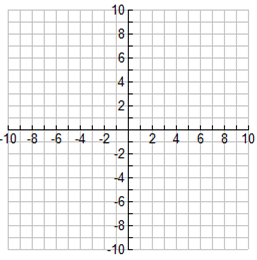 (4-6) State whether the functions below have a maximum or minimum value. Then identify that value.(7-9) Identify how many solutions the functions below have. Then find the x-intercepts.(10-12) Use your calculator to find the vertex and x-intercept(s) of the functions below.(13-17) Simplify. Leave no radicals in the denominator.(18-24) Solve for x. If necessary, round solutions to the nearest hundredths place. 